Załącznik nr 5 do SWZ NIZ.272.TP.4.2021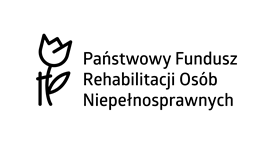 Wzór oświadczenia o posiadanej wiedzy i doświadczeniuWykaz dostawDot. postępowania:„Dostawa fabrycznie nowego samochodu osobowego 9-miejscowego, dostosowanego do przewozu osób niepełnosprawnych dla Starostwa Powiatowego w Wadowicach na potrzeby realizacji projektu pn. „Otwarty Samorząd – Aktywny Mieszkaniec – organizacja usług indywidualnego transportu door-to-door na terenie powiatu wadowickiego”* Należy wykazać dostawy potwierdzające spełnianie warunku określonego w części VIII pkt 2 d SWZLp.Rodzaj dostawy(zakres rzeczowy ) Całkowita wartość dostawy(brutto)Data wykonaniaMiejsce wykonaniaPodmiot na rzecz którego wykonane były dostawydata podpis Wykonawcy